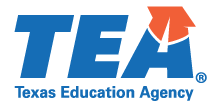 2021-2022 Random Validation Submission PacketFederal Program Compliance DivisionESSA Unsafe School Choice Option – USCO PolicyDue Date:  January 14, 2022Submission InstructionsSubmit this completed packet, including relevant documentation, by uploading it through the ESSA Reports application on TEAL no later than January 14, 2022.Comments (if applicable):For Questions Contact: ESSASupport@tea.texas.gov. Unsafe School Choice Statutory RequirementThe LEA, as a condition of receiving funds under the Every Student Succeeds Act, must establish and implement a policy requiring thata student attending a persistently dangerous public elementary school or secondary school (as determined by the Texas Education Agency), ora student who becomes a victim of a violent criminal offense, while in or on the grounds of a public elementary or secondary school that the student attends, is offered and allowed to attend a safe public elementary or secondary school within the local educational agency, including a public charter school.Note: If another campus is not available within the LEA, the policy should provide for other types of services to ensure the safety of the student.  In addition, the LEA is encouraged to attempt to secure a cooperative agreement with another LEA to accept transfers when reasonable and appropriate. [Section 8532]*IN = Improvement NeededIf the LEA receives “Improvement Needed” status, the LEA will be required to submit documentation for 2022-2023 for the same program requirements during resubmission Random Validation process.  The resubmission documentation must be uploaded on ESSA Reports no later than September 30, 2022.
TEA Only:Referred to ESC #       for assistance (TEA Only)Date:Page 1 ofESC:County District #:LEA Name:LEA Contact Name:LEA Phone:LEA Contact Email:County District #:LEA Name:Page Number(s)Item #Unsafe School Choice Option - USCO PolicyCompliance Status(TEA Only)Comment 
(TEA Only)1.1Copy of policy approved as per LEA policies and proceduresThe policy should include the following:Timelines and procedures under which parents are offered transfers generally within 14 calendar days of the incident.Timelines and procedures for processing and approving transfer requests within 14 calendar days of the date the request for transfer is made known to the LEA.A description of the duration for which a transfer is approved and procedures for renewal of a transfer.A statement of assurance that collection and maintenance of victim data information (for example, incident date, incident number, and identity of perpetrator, if known) will be maintained for a minimum of five years for auditing and validation monitoring purposes.A statement of assurance that the LEA will collect and maintain documentation to show that victims’ parents were offered the USCO transfer option.A statement of assurance that documentation will be maintained reflecting when a transfer was requested and completed.   Met
 IN*Reviewed by TEA Staff:Date:Reviewed with ESC Staff (if applicable) ESC Staff contacted:Date: